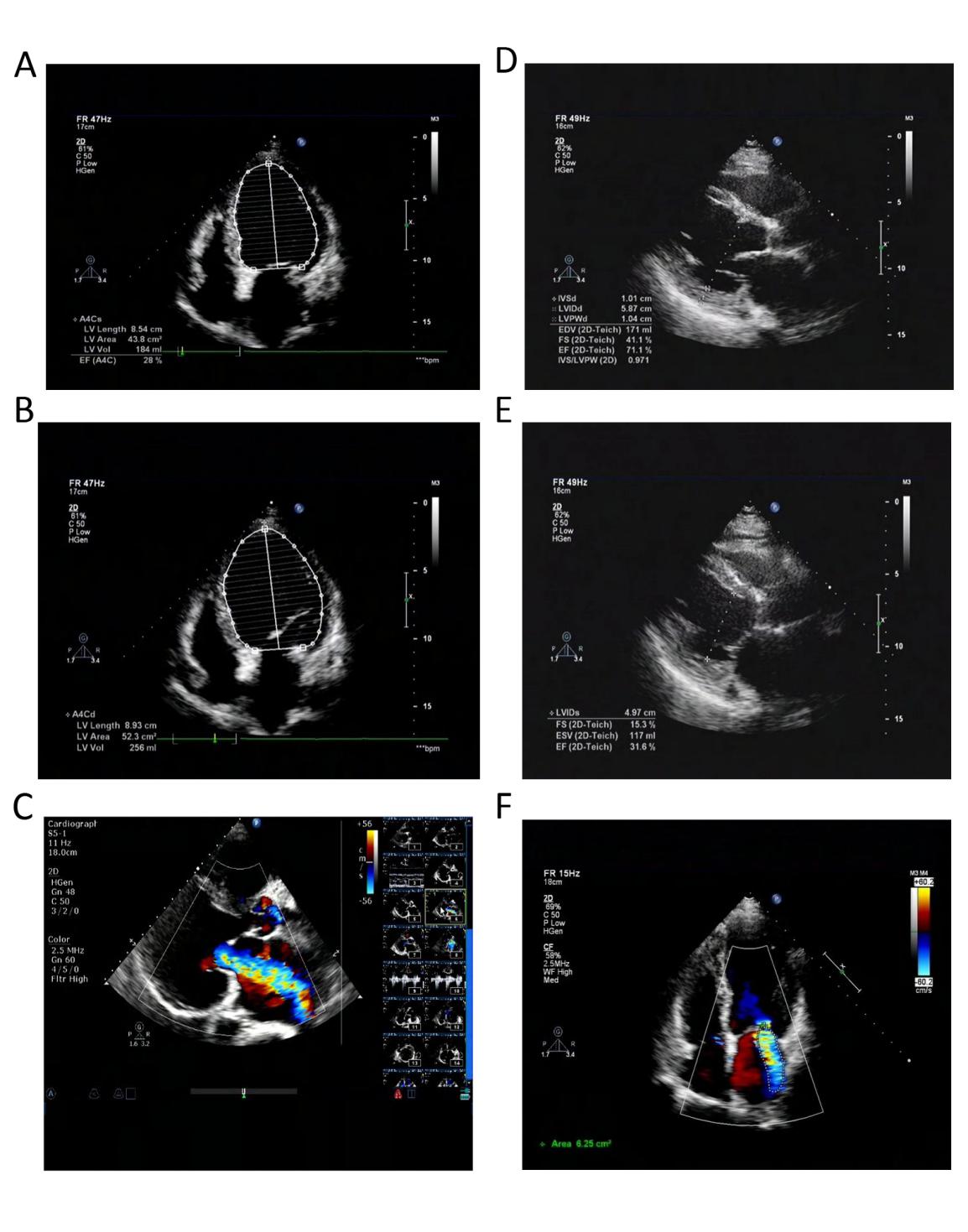 Figure S1. Representative echocardiograms of DCM and ICM Patients. The typical echocardiograms of dilated cardiomyopathy (Fig S1A, S1B). In patients with dilated cardiomyopathy, left ventricular enlargement often leads to indirect enlargement of mitral annulus, resulting in mitral insufficiency (Fig S1C). The typical image of ischemic cardiomyopathy (FigS1D, S1E). Mitral regurgitation caused by papillary muscle  dysfunction was also common in patients with ischemic cardiomyopathy (Fig S1F).Table S1. The quality and quantity of extracted RNATable S2. Top 20 aberrantly up-regulated lncRNAs in microarray analysis.Table S2. Top 20 aberrantly up-regulated lncRNAs in microarray analysis. SeqID: lncRNA name. P value: P value calculated from unpaired t-test. Fold Change: the absolute ratio (no log scale) of normalized intensities between two groups(DCM vs ICM). Chr: chromosome number from which lncRNA is transcribed. Strand: the strand of chromosome from which the lncRNA is transcribed; “+” is the sense strand of the chromosome, “−” is the antisense strand of the chromosome. Relationship: intergenic, there are no coding transcripts within 30 kb of the lncRNA; bidirectional, RNA molecules that are oriented head to head to a coding transcript within 1000 bp; exon sense-overlapping: RNA molecules transcribed from the antisense strand and overlapping with a coding transcript. ICM 1-9 and DCM1-11: normalized intensity of each sample (log2 transformed)Table S3. Top 20 aberrantly down-regulated lncRNAs in microarray analysis.Table S3. Top 20 aberrantly down-regulated lncRNAs in microarray analysis. SeqID: lncRNA name. P value: P value calculated from unpaired t-test. Fold Change: the absolute ratio (no log scale) of normalized intensities between two groups(DCM vs ICM). Chr: chromosome number from which lncRNA is transcribed. Strand: the strand of chromosome from which the lncRNA is transcribed; “+” is the sense strand of the chromosome, “−” is the antisense strand of the chromosome. Intergenic, there are no coding transcripts within 30 kb of the lncRNA; Intronic antisense, RNA molecules that are transcribed from the antisense strand without sharing overlapping exons; Natural antisense, RNA molecules transcribed from the antisense strand and overlapping in part with well-defined spliced sense or intronless sense RNAs; Bidirectional, RNA molecules that are oriented head to head to a coding transcript within 1000 bp. DCM 1-11 and ICM1-9: normalized intensity of each sample (log2 transformed)Table S4. Top 20 aberrantly up-regulated mRNAs in microarray analysis.Table S4. Top 20 aberrantly up-regulated mRNAs in microarray analysis. Seqname: sequence name. Gene symbol: gene name. P value: P value calculated from unpaired t-test. Fold change: the absolute ratio (no log scale) of normalized intensities between two groups (DCM vs ICM). Chr: chromosome number from which the mRNA is transcribed. Strand: the strand of chromosome from which the mRNA is transcribed; “+” is the sense strand of the chromosome, “−” is the antisense strand of the chromosome .DCM 1-11 and ICM1-9: normalized intensity of each sample (log2 transformed)Table S5. Top 20 aberrantly down-regulated mRNAs in microarray analysis.Table S5. Top 20 aberrantly down-regulated mRNAs in microarray analysis. Seqname: sequence name. Gene symbol: gene name. P value: P value calculated from unpaired t-test. Fold change: the absolute ratio (no log scale) of normalized intensities between two groups (DCM vs ICM). Chr: chromosome number from which the mRNA is transcribed. Strand: the strand of chromosome from which the mRNA is transcribed; “+” is the sense strand of the chromosome, “−” is the antisense strand of the chromosome. DCM 1-11 and ICM1-9: normalized intensity of each sample (log2 transformed)Sample IDOD260/280 RatioOD260/230 RatioConc. (ng/μl)Volume (μl)Quantity (ng)QC resultPass or FailDCM-11.741.22214.89153223.35PassDCM-21.681.14190.67152860.05PassDCM-31.440.75203.97153059.55PassDCM-41.681.46167.10152506.50PassDCM-51.680.98206.62153099.30PassDCM-61.742.02105.83151587.45PassDCM-71.721.26136.60152049.00PassDCM-81.721.56128.99151934.85PassDCM-91.430.8178.38151175.70PassDCM-101.681.52132.31151984.65PassDCM-111.681.39157.80152367.00PassICM-11.721.55144.38152165.70PassICM-21.550.90217.44153261.60PassICM-31.651.26127.44151911.60PassICM-41.591.42117.41151761.15PassICM-51.731.43206.30153094.50PassICM-61.791.62209.11153136.65PassICM-71.681.69110.74151661.10PassICM-81.641.71102.45151536.75PassICM-91.510.84206.70153100.50PassSeqIDP valueFoldChangeRegulationChrStrandRelationshipDCM-1DCM-2DCM-3DCM-4DCM-5DCM-6DCM-7DCM-8DCM-9DCM-10DCM-11ICM-1ICM-2ICM-3ICM-4ICM-5ICM-6ICM-7ICM-8ICM-9T3421711.34894E-08231.48612 UpChr 8-intergenic13.50589 12.95858 13.75998 13.72479 12.87608 12.12510 12.37757 11.29148 13.09163 12.84360 10.72855 3.08762 2.33440 7.46859 2.43515 8.40372 4.82937 2.33270 4.77686 7.59757T2518711.19729E-08150.31172 upChr 3-intergenic10.19270 12.16515 12.04906 12.62987 11.01198 9.27480 9.68854 7.64822 11.09315 10.14975 6.84822 2.34242 2.33440 2.34294 5.15444 2.32668 2.32395 5.67940 2.33583 2.32478T2070736.05435E-0697.37735 upChr 2-intergenic8.07620 8.52674 11.63165 12.08038 10.99708 10.50562 10.90271 3.85113 11.00863 8.27650 2.73190 2.34242 2.33440 2.34294 2.32296 2.32668 2.32395 2.33270 2.33583 2.55184T1671953.18310E-0686.83382 upChr 19+intergenic10.64852 11.69754 12.15484 12.67386 11.12974 8.41655 8.69826 8.48161 11.36245 11.02116 8.08168 2.34242 2.94317 3.59261 8.20257 2.61046 2.32395 8.93489 2.33583 2.32479T0951151.81297E-0676.63745 upChr 13+intergenic8.61644 10.39452 12.76397 12.71769 11.01382 9.88290 9.98616 6.45297 10.65500 7.80965 7.86149 2.34242 2.33440 2.34294 3.48279 7.14804 2.32395 2.84094 2.33583 6.99902T2607851.23707E-0574.83282 upChr 4-intergenic5.34086 5.35647 6.08168 6.28848 12.68448 11.76771 11.90187 9.90573 13.08375 8.92077 10.35063 4.71936 2.33440 2.34294 3.26873 2.55977 2.32395 2.33270 4.23847 3.04399T3657974.55300E-1073.27723 upChr 9-intergenic12.29403 9.25911 9.67819 8.90488 9.24997 11.50204 11.43879 11.52900 9.00737 12.22474 11.77668 4.97582 3.16688 3.55849 4.62087 4.60531 5.48658 4.22197 5.03193 4.19116T1330546.07700E-0666.11780 upChr 16+intergenic7.53074 12.02933 12.51385 12.50786 11.58944 11.24852 10.80770 11.47468 11.41964 9.12094 12.18958 3.72495 2.33440 2.34294 7.87489 9.41585 2.97459 6.41676 3.22564 7.43915T2819024.06290E-0965.55324 upChr 5-intergenic8.40126 7.19085 7.46680 7.81703 11.34211 10.10109 10.23911 8.79376 11.68905 10.35063 9.47005 3.08305 2.33440 3.32442 4.20494 2.32668 4.71976 2.90479 4.09006 2.86015T3608656.46965E-0564.41642 upChr 9-intergenic10.09597 11.76648 12.04525 12.48857 10.88299 9.63541 9.78558 3.95957 11.03884 10.36275 3.33294 3.00550 2.33440 3.48966 6.73757 2.32668 3.02210 6.57100 2.33583 2.32479TCONS_000215821.37227E-0462.74320 upChr 13+intergenic6.80265 11.40489 12.69201 12.70427 11.25048 10.99708 10.99153 3.76800 11.19437 7.40242 4.15332 2.34242 2.33440 2.34294 7.17090 2.32668 2.57969 6.32987 3.07393 2.32479T3449791.16162E-0462.54691 upChr 8+intergenic3.90433 12.26346 12.79993 13.13786 11.61846 9.46923 9.70222 7.78571 11.29346 7.08203 7.86902 2.34242 2.33440 2.34294 3.53672 8.55254 2.32395 2.33270 2.33583 7.68137NR_0035691.75236E-0760.61788 upChr 16+intergenic10.23378 6.90451 10.28006 10.04026 9.84991 10.40409 9.84430 6.00858 9.25839 9.99549 6.70720 2.34242 2.33440 6.91121 2.32296 4.21342 2.32395 2.33270 2.33583 3.01889T1912703.65876E-0760.20377 upChr 2+intergenic9.68216 8.02589 10.75599 10.88093 9.18672 6.89869 7.04055 4.37276 9.23253 9.96871 4.63502 2.34242 2.33440 2.34294 2.32296 2.32668 2.32395 2.33270 2.33583 2.32479T2100745.48178E-0553.39808 upChr 2+intergenic2.32623 4.23907 11.18467 11.27887 9.30401 9.66057 10.08581 10.05598 9.21521 3.56287 10.18613 2.34242 2.33440 2.34294 2.38282 2.32668 3.09990 2.33270 3.40079 2.32479T2260111.15775E-0852.26800 upChr 21-intergenic8.59452 6.33444 7.77341 7.47656 10.30228 9.58026 8.72938 4.95674 10.00930 8.77014 5.90974 2.34242 2.33440 2.34294 2.32296 2.32668 2.32395 2.33270 2.33583 2.32479T1022074.70837E-0652.22485 upChr 14+intergenic8.34417 10.37997 8.88116 9.72882 9.38850 10.04860 10.08176 2.99502 9.59115 9.73353 3.99500 2.34242 2.33440 2.34294 4.90034 2.32668 2.69373 3.26698 2.33583 2.32479TCONS_000051183.54561E-0548.73861 upChr 2-intergenic11.11700 4.33739 11.90678 12.16946 10.10691 6.31273 6.01138 5.37636 10.09062 10.63551 5.00958 2.34242 3.58733 2.34294 2.53348 2.65448 3.22636 2.33270 3.79453 2.87405uc.417-6.21178E-0848.61328 upChr 17-exon sense-overlapping10.61752 11.78189 11.92571 12.33331 11.58502 10.13845 10.65196 9.73780 11.58146 11.02632 9.39734 4.90246 2.33440 6.65022 4.15181 7.40439 7.45508 4.00547 4.34539 7.13861ENST000005216961.67434E-0648.51561 upChr 8-bidirectional8.58862 13.42845 11.29733 11.23968 12.03980 11.44763 11.62781 10.62848 11.78808 8.99474 10.24115 5.35056 4.35408 11.08367 4.74269 3.99268 5.65947 4.60033 5.16892 3.90748 SeqIDP valueFoldChangeRegulationChrStrandRelationshipDCM-1DCM-2DCM-3DCM-4DCM-5DCM-6DCM-7DCM-8DCM-9DCM-10DCM-11ICM-1ICM-2ICM-3ICM-4ICM-5ICM-6ICM-7ICM-8ICM-9ENST000004452804.25714E-0666.66290 downchr9-intergenic2.32623 9.62829 2.33888 2.33029 4.57964 5.47651 6.18342 4.14794 4.48586 2.73381 3.95341 11.93594 6.11659 9.15196 10.83104 9.38850 12.19064 11.32572 11.87633 11.13609 T1815562.21981E-0559.60329 downchr19-intergenic2.62500 10.30555 2.33888 2.33029 6.32465 5.58816 6.12877 4.78440 6.02450 2.39850 4.81096 11.90795 5.59292 9.33674 12.02810 10.60506 11.89187 12.25144 12.08147 11.28370 ENST000004725134.62918E-0358.19568 downchr3+intronic antisense2.32623 2.33005 2.33888 2.33029 2.32162 2.35995 2.79561 2.32649 2.32106 2.37194 2.32451 14.63637 2.33440 2.34294 3.70822 3.10350 14.98579 4.33789 14.54624 14.16290 T3806696.35649E-0557.03243 downchrX-intergenic2.52117 10.61862 2.33888 2.58890 3.28717 5.49385 6.22400 4.59025 3.20584 2.38117 4.29297 11.81555 4.79619 6.79725 11.02515 10.63164 11.58872 11.45283 12.02933 11.26539 ENST000005973371.63861E-0556.68012 downchr19-natural antisense6.46869 12.64329 2.33888 2.33029 6.68368 7.98797 8.50478 6.48164 6.46948 5.78974 5.96215 13.38849 10.08075 11.21334 12.51091 11.81052 13.13488 12.65273 13.25853 13.00417 T3795632.77328E-0548.28177 downchrX-intergenic2.52768 9.68018 2.33888 2.33029 4.39521 4.86618 5.11201 4.21504 3.99832 2.43167 3.43878 10.92042 3.85663 8.14003 10.77650 10.33601 10.68945 11.15641 11.04143 10.51543 T2569023.48615E-0546.91170 downchr3-intergenic2.49262 9.81225 2.33888 2.33029 4.38705 4.16877 4.58963 3.85430 4.38641 3.58269 2.92609 10.89737 3.86736 7.47878 11.13890 9.75876 10.93857 11.29733 11.06044 10.24036 T1985607.64961E-0644.29688 downchr2+bidirectional2.32623 8.63815 2.33888 2.33029 4.07308 4.43102 5.12074 3.04806 3.74175 3.62117 2.32451 10.85975 5.07724 7.64896 9.89867 7.51332 11.20777 10.54547 10.89737 9.93227 ENST000004281888.23775E-0543.37516 downchr2-intronic antisense2.32623 9.45763 2.33888 2.33029 2.81593 4.16312 4.41191 3.77800 2.69931 2.32208 3.76242 10.85410 3.94483 4.80354 10.53822 9.54064 10.33429 10.98931 11.03208 9.97146 T0422086.12542E-0538.05197 downchr10+intergenic2.32623 9.39230 2.33888 2.33029 4.01571 4.67967 5.47377 3.69832 3.73409 2.32208 3.40324 10.42452 3.44154 7.19017 10.38082 9.55197 10.48830 10.98126 10.66979 9.88718 T2800626.32169E-0535.23176 downchr5-intergenic2.32623 9.27698 2.33888 2.33029 4.26334 4.84097 5.61819 4.56018 4.30871 2.42110 3.82435 10.94045 3.69383 8.27394 10.12147 8.22594 11.32300 10.67693 10.80653 9.91286 ENST000005272392.82349E-0424.87700 downchr11-intergenic2.32623 8.84450 2.33888 2.57558 2.40856 3.70765 4.43987 2.62617 2.67305 2.32208 3.03786 9.26196 2.33440 4.86021 9.89664 8.05129 9.51033 10.45594 9.47005 8.40837 NR_0266772.46960E-0424.54583 downchr9-intergenic2.32623 3.15045 2.33888 3.74868 5.06222 2.38269 3.03177 4.68390 4.93899 2.38785 4.40542 10.28104 3.91236 2.34294 10.09532 6.17855 10.42182 10.32696 10.25449 9.20806 TCONS_000195841.57830E-0523.41880 downchr11-intergenic5.33714 9.16602 3.30417 3.54449 5.05254 5.85524 6.26930 5.80264 5.15354 5.45354 6.15469 11.41744 5.83001 8.49370 11.04204 9.08487 11.68307 11.32459 11.41964 10.63645 T2526554.03326E-0420.99758 downchr3+intergenic7.18066 2.33005 2.33888 2.33029 2.32162 4.28259 4.51099 7.12059 2.86104 8.07012 7.21599 10.82876 7.92427 6.49139 6.55627 9.74858 11.56811 6.49461 11.11013 10.17684 GSE61474_TCONS_001303294.51441E-0318.52061 downchr16-intergenic4.47844 5.63463 2.33888 3.19043 7.82770 4.64095 4.19184 3.20958 7.75110 4.25194 3.63395 11.46848 12.26492 2.34294 9.03462 2.32668 11.30556 9.22936 11.45509 10.32143 T1323974.42397E-0318.28868 downchr16+intergenic11.21430 4.09994 3.27172 2.33029 2.56127 8.40681 8.58561 9.31574 2.57655 11.90678 9.36376 10.90070 10.29360 8.93982 10.30161 12.49356 11.73099 10.57431 11.13609 11.61021 ENST000004641255.34950E-0518.24752 downchr3+intronic antisense3.63713 9.02148 2.33888 2.33029 2.53732 4.55319 5.02927 3.88015 2.65107 3.71441 3.19213 8.16045 4.99461 6.20264 9.51106 9.07755 8.50800 9.93423 8.13792 8.26819 uc001oou.38.39120E-0515.60205 downchr11-natural antisense2.32623 8.26965 2.33888 2.33029 2.45928 3.86736 4.44571 3.09818 2.32106 2.32208 2.57076 7.59263 4.20836 4.82677 8.50862 7.97439 8.29590 9.28747 7.30786 7.41146 TCONS_000069182.01136E-0214.50626 downchr3+natural antisense12.21191 4.19154 2.88907 3.29629 8.81512 13.68714 13.93715 13.72917 8.73566 12.54413 13.33706 12.87608 13.75256 12.23342 14.03936 14.97432 13.04796 14.32974 12.76713 14.55853 SeqnameGeneSymbloP valueFoldChangeRegulationChrStrandDCM-1DCM-2DCM-3DCM-4DCM-5DCM-6DCM-7DCM-8DCM-9DCM-10DCM-11ICM-1ICM-2ICM-3ICM-4ICM-5ICM-6ICM-7ICM-8ICM-9NM_145059FUK4.10000E-12216.16425 Upchr16+11.69317 10.21248 11.70834 11.73434 11.10570 10.20916 10.25556 9.58105 10.76853 11.33184 9.64607 2.34242 2.33440 2.34294 2.32296 5.74485 2.32395 2.33270 2.33583 4.86304 NM_006136CAPZA23.88116E-05126.73961 upchr7+11.62089 13.05256 13.43519 13.89481 12.58815 10.60408 11.33944 4.47805 12.62526 11.38340 4.07710 2.34242 2.33440 5.29689 6.81499 2.32668 3.53921 7.25784 2.33583 2.32479 NM_014569ZKSCAN51.00000E-12103.19218 upchr7+9.88718 8.94301 10.73324 10.82540 8.90581 8.65858 7.70296 9.65273 8.73258 9.65960 9.83553 2.34242 2.33440 4.55856 3.13618 2.82024 2.32395 2.33270 2.33583 2.32479 NM_006110CD2BP29.20155E-0798.33423 upchr16-9.43372 12.40669 6.13096 6.24069 11.10409 10.48033 10.60056 10.01481 10.78995 8.96209 10.09532 2.34242 2.33440 8.71903 2.32296 2.32668 2.32395 2.33270 2.33583 2.32479 NM_001159279ZNF7163.77300E-0877.36574 upchr7+6.99959 11.97834 6.71402 6.01138 10.70910 9.65776 9.76890 9.53895 10.22963 6.68643 9.56131 2.34242 2.33440 4.50256 2.67489 2.32668 2.32395 2.33270 2.33583 2.42748 NM_002172IFNA145.75589E-0670.37232 upchr9-2.72029 8.62224 11.43403 11.84947 10.22237 9.85961 9.92186 7.70066 10.21675 4.14629 7.79435 3.19900 2.33440 2.34294 2.32296 2.32668 2.32395 2.33270 2.33583 2.55742 NM_001009992ZNF6482.74065E-0665.25381 upchr1-4.72189 12.20189 6.91246 6.65477 11.18777 10.05080 10.12065 9.44529 10.93332 5.07549 9.44158 2.34242 2.33440 5.25676 2.41885 2.32668 2.57421 2.33270 2.99302 2.32479 NM_014600EHD36.10184E-0758.88600 upchr2+11.07231 2.72840 9.13289 9.34141 7.97311 9.74417 9.95268 9.12954 7.99305 10.73974 9.15298 2.34242 2.33440 2.91189 4.27382 3.50630 2.32395 3.94414 2.33583 2.43972 NM_013400REPIN18.99980E-0953.44164 upchr7+10.96677 10.64972 11.62089 12.02810 11.14619 9.67651 9.29594 9.56803 11.35880 10.92604 9.24357 2.34242 3.98811 7.09904 6.26466 5.97215 4.06762 5.58726 3.09472 5.22724 NM_007215POLG21.37220E-0451.40489 upchr17-6.85693 8.43183 12.91086 12.77129 10.38338 8.15500 6.96365 2.32649 10.04328 7.72879 2.32451 2.34242 2.33440 2.34294 2.49002 2.32668 2.74880 2.33270 2.33583 2.32479 NM_001159524ZNF7352.51532E-0650.64879 upchr7+5.24085 11.78901 5.77197 4.74632 10.18913 9.32615 9.42810 9.01474 9.85088 4.87393 9.13373 2.34242 2.33440 3.51085 2.32296 2.32668 2.32395 2.33270 2.33583 2.32479 NM_016458HGH18.28897E-0450.13938 upchr8+12.49225 4.22346 11.19347 11.45779 12.24495 6.24774 6.25293 2.79907 12.72253 11.79848 2.48649 2.34242 2.33440 2.34294 2.32296 4.68669 2.32395 2.79945 3.50443 3.35488 NM_018289VPS534.31000E-1149.10904 upchr17-9.23017 9.33437 8.51992 8.46805 9.15913 8.62025 8.69142 6.22725 8.81512 8.43819 6.12832 2.34242 3.86762 2.95883 2.39738 2.32668 2.93074 2.33270 2.33583 2.91833 NM_133466ZFP821.24126E-0647.52475 upchr19-10.76970 10.83668 11.32193 11.33184 9.63785 9.44981 8.83481 5.67349 9.50422 10.62128 6.53721 4.68988 2.33440 2.34294 2.59175 6.44429 4.85577 2.33270 4.48285 5.30536 NM_001714BICD11.43571E-0446.35783 upchr12+2.32623 5.07166 8.94301 8.28744 10.64729 12.02560 12.12510 7.72736 10.51716 2.74455 9.13577 2.34242 2.33440 3.03092 2.39478 3.45720 2.32395 2.33270 2.91531 2.32479 NM_030915LBH9.33590E-0645.67550 upchr2+9.24912 12.48077 10.44668 10.73324 11.32193 8.65020 9.69724 9.25741 11.21879 8.83818 7.92625 2.85614 3.06538 10.98679 4.83802 4.21004 2.42100 4.98338 3.03451 3.83718 NM_032421CLIP21.83205E-0442.07722 upchr7+10.24720 11.17947 9.59862 9.14335 11.91488 10.72635 10.98508 11.51701 11.67570 10.28006 11.26875 2.34242 2.33440 2.34294 7.77060 10.62848 2.32395 8.19870 2.33583 10.15236 NM_004407DMP12.41934E-0741.86692 upchr4+9.33346 12.09352 6.90270 6.55867 10.83440 10.56643 10.48224 9.89664 10.75921 8.71819 10.00107 2.34242 4.78357 6.15586 4.96377 4.98543 2.51120 4.65688 3.92680 4.03159 NM_021057IFNA73.69190E-0540.84990 upchr9-2.32623 7.94583 9.03909 9.01329 9.54797 9.46485 8.83166 10.06845 9.41493 2.36775 10.33061 2.34242 2.33440 2.34294 4.29335 2.32668 2.32395 3.19757 2.33583 2.61940 NM_018234STEAP31.73182E-0440.59602 upchr2+9.54733 12.98251 8.81448 9.05353 9.44782 4.68619 4.56329 2.55693 9.42223 10.32390 3.02810 2.34242 2.33440 2.34294 2.32296 2.32668 2.32395 2.33270 2.33583 2.32479 SeqnameGeneSymbloP valueFoldChangeRegulationChrStrandDCM-1DCM-2DCM-3DCM-4DCM-5DCM-6DCM-7DCM-8DCM-9DCM-10DCM-11ICM-1ICM-2ICM-3ICM-4ICM-5ICM-6ICM-7ICM-8ICM-9NM_003042SLC6A12.73769E-0318.49104 downchr3+5.99576 3.92902 3.89728 3.88724 3.74140 3.54734 3.49366 10.59756 3.74140 5.54565 10.34040 11.80819 12.81485 7.26664 6.46506 6.39979 11.82317 6.73532 11.77892 10.82778 NM_018348CMTR22.14849E-0417.27547 downchr16-2.32623 7.48120 2.33888 2.33029 2.44398 3.09928 3.91705 2.32649 2.37431 2.32208 2.32451 8.82691 2.33440 4.57109 8.16467 5.90235 9.53383 8.51393 9.02633 7.35497 NM_000145FSHR2.68578E-0315.50589 downchr2-5.58295 5.69129 7.59684 7.21418 10.28468 9.98513 9.79252 2.32649 10.49454 5.02036 2.60204 12.60660 10.88299 6.70993 10.49454 10.44613 12.37154 10.49580 12.37424 11.87633 NM_003053SLC18A13.19455E-0315.45692 downchr8-3.01866 3.43735 3.82245 3.53727 8.79477 6.46696 6.45062 2.32649 8.97685 2.61617 2.32451 11.30240 9.66544 3.40820 6.88067 7.25526 11.13212 7.21418 11.23740 9.81494 NM_145236B3GNT71.19524E-0314.27451 downchr2+5.92264 6.47809 6.49589 6.76406 5.82223 10.43625 10.45367 6.74696 5.60430 5.33088 7.04556 13.07610 12.19064 6.33030 10.21248 6.85395 13.14290 10.18302 13.15171 12.45948 NM_033081DIDO17.35732E-0312.80703 downchr20-4.87263 2.98752 2.75200 2.33029 2.63109 2.61173 2.93199 2.88453 2.90981 5.42443 3.22245 11.22978 3.35908 3.16103 3.25411 5.27016 11.28736 3.27494 11.08468 10.28193 NM_012231PRDM29.84650E-0412.77599 downchr1+2.50774 2.33005 3.56906 2.33029 3.19730 2.56722 2.50076 7.13411 3.56349 2.32208 7.28612 9.31894 9.08487 8.93842 4.84320 3.05231 7.79668 5.18130 9.44713 7.57670 NM_004583RAB5C1.72883E-0212.55324 downchr17-8.86682 2.33005 2.33888 2.33029 9.21330 7.81829 7.72084 10.71398 9.52229 9.42223 10.65316 12.42968 12.40979 10.80023 11.16897 3.93623 12.69201 11.29640 12.43608 11.89605 NM_001242901DPP9-AS11.79156E-0512.44411 downchr19+7.88747 10.47398 4.50301 5.76098 6.67864 7.90800 8.15250 7.72588 6.75900 7.47080 8.28824 11.58146 8.05418 10.33289 11.57858 11.13507 11.63651 11.85053 11.91117 11.42672 NM_052899GPRIN17.82082E-0311.36854 downchr5-13.56871 6.60266 7.67790 7.50428 8.23098 14.16812 13.95228 14.13098 8.62224 14.23521 14.55529 14.59131 14.18350 12.46429 15.07199 16.23961 14.92926 14.63128 14.66663 15.62474 ENST00000296682PRDM95.59244E-0311.09584 downchr5+5.18130 12.08741 6.52448 6.11844 10.85520 8.32940 7.93951 7.85453 10.56844 4.55620 8.02097 13.79659 10.44095 7.65109 11.77037 7.23681 13.29585 11.97112 13.75053 13.36357 uc001lcv.2DQ5966469.44916E-0810.98667 downchr10-2.32623 2.33005 2.33888 3.15776 2.32162 2.32238 2.32368 2.87343 2.32106 3.78967 2.83051 6.94312 7.64140 4.07524 6.26986 4.51336 7.27893 6.43668 6.45844 5.17643 NM_001145054C2orf815.93000E-0310.80877 downchr2-10.40962 5.27391 5.75379 6.25838 7.31852 6.72637 6.71962 7.09055 7.43252 10.48224 7.10220 13.59564 5.67709 8.49229 10.43409 6.60079 13.66677 11.45779 13.60380 13.29798 ENST00000361227MT-ND31.96048E-0410.55352 downchrM+5.51213 6.57023 5.49655 5.36262 8.52591 4.67259 4.90643 7.90864 8.70033 8.00886 7.31263 10.62316 9.01643 7.67714 12.19204 7.57495 10.40179 12.63281 10.33198 9.85498 NM_014346TBC1D22A4.52272E-0310.47436 downchr22+7.37695 6.66231 8.85333 8.85162 11.09919 10.51716 10.65929 3.40405 11.09435 6.63938 3.46020 12.82671 11.50971 8.23098 10.87377 10.61099 12.64943 11.13507 12.87244 12.29550 NM_018115SDAD11.95188E-0210.35671 downchr4-2.58881 6.32314 2.33888 2.33029 3.25468 2.32238 2.32368 11.33113 3.51971 2.32208 11.47989 9.65960 8.10447 7.34533 7.58912 3.89141 9.64455 7.53694 9.61092 7.98939 NM_001001664SPOPL7.81428E-0410.35180 downchr2+6.34960 8.29036 7.08632 6.71873 6.89748 6.99534 6.36668 3.14250 6.42866 6.76662 4.24685 12.10045 10.27187 7.23681 7.64896 8.37750 12.17551 6.37708 12.15064 10.69858 NM_002928RGS162.78226E-0310.33625 downchr1-4.17867 7.13527 6.86555 6.47406 6.28082 5.17158 4.67885 2.92889 5.65483 2.88245 2.49881 11.63165 8.47210 5.91998 5.74957 5.94222 10.37360 5.32765 11.65775 10.04753 ENST00000256257RNF1221.65725E-0610.07811 downchr8-4.84127 3.73258 2.33888 2.33029 2.32162 2.72620 2.47886 2.59621 2.32709 5.78331 2.49574 6.63779 7.44643 6.81991 5.37636 6.88495 7.52137 5.01904 6.37767 5.71019 ENST00000361381MT-ND42.06174E-029.55254 downchrM+6.60266 7.04556 5.94839 5.91175 4.22137 12.87103 12.95858 8.79543 4.59321 8.61456 8.61740 11.32984 9.59573 14.03489 6.95835 14.13098 11.61493 7.24046 11.07007 13.83856 